HUNDREDS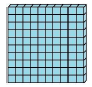 TENS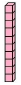 ONES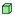 